Зауваження та пропозиції просимо надсилати за електронною адресою: 
staff@mdu.in.ua до 25.03.2023Зміни до Положення про проведення конкурсного відбору при заміщенні вакантних посад науково-педагогічних працівників, обрання за конкурсом та укладання з ними трудових договорів (контрактів) у Маріупольському державному університетіДіюча нормаПроєкт змінЗАГАЛЬНІ ПОЛОЖЕННЯ1.1. Це Положення розроблено відповідно до вимог Кодексу Законів про працю України, Закону України «Про вищу освіту», Постанови Кабінету Міністрів від 14.06.2000 № 963 «Про затвердження переліку посад педагогічних та науково-педагогічних працівників», наказу Міністерства освіти і науки України від 05.10.2015 № 1005 «Про затвердження Рекомендацій щодо проведення конкурсного відбору при заміщенні вакантних посад науково-педагогічних працівників та укладання з ними трудових договорів (контрактів)», наказу Міністерства освіти і науки України від 26.11.2015 № 1230 «Про внесення змін до наказу МОН України від 05.10.2015 року № 1005», Постанови Кабінету Міністрів України від 30.12.2015 № 1187 «Про затвердження Ліцензійних умов провадження освітньої діяльності» (в редакції постанови Кабінету Міністрів України від 24.03.2021 № 365), Статуту Маріупольського державного університету (далі – Університет).1. ЗАГАЛЬНІ ПОЛОЖЕННЯ1.1. Це Положення розроблено відповідно до вимог Кодексу Законів про працю України, Закону України «Про вищу освіту», Постанови Кабінету Міністрів від 14.06.2000 № 963 «Про затвердження переліку посад педагогічних та науково-педагогічних працівників», наказу Міністерства освіти і науки України від 05.10.2015 № 1005 «Про затвердження Рекомендацій щодо проведення конкурсного відбору при заміщенні вакантних посад науково-педагогічних працівників та укладання з ними трудових договорів (контрактів)», наказу Міністерства освіти і науки України від 26.11.2015 № 1230 «Про внесення змін до наказу МОН України від 05.10.2015 року № 1005», Постанови Кабінету Міністрів України від 30.12.2015 № 1187 «Про затвердження Ліцензійних умов провадження освітньої діяльності» (в редакції постанови Кабінету Міністрів України від 24.03.2021 № 365), Закону України «Про забезпечення функціонування української мови як державної»,  Професійного стандарту па групу професій "Викладачі закладів вищої освіти", затвердженого наказом Міністерства розвитку економіки, торгівлі та сільського господарства України від 23.03.2021 №610, Статуту Маріупольського державного університету (далі – Університет).ОГОЛОШЕННЯ КОНКУРСУ  2.1. Для організації конкурсу на заміщення посад науково-педагогічних працівників наказом ректора Університету створюється постійна конкурсна комісія в наступному складі: голова комісії (перший проректор), члени комісії (проректор з науково-педагогічної роботи, проректор з економічних питань-головний бухгалтер, проректор з науково-педагогічної роботи (з питань діяльності навчально-наукового інституту)/директор навчально-наукового інституту,  декани факультетів, представники юридичного відділу, відділу кадрів, навчально-методичного центру, інші особи у разі необхідності), з-поміж яких обирається секретар.2.4. Конкурс оголошується:на вакантні посади, що вважаються такими після звільнення науково-педагогічних працівників на підставах, передбачених законодавством про працю;на вакантні посади при введені нових посад до штатного розпису Університету; на посади, які, згідно з наказом ректора, зайняті науково-педагогічними працівниками за трудовим договором до обрання за конкурсом; на посади науково-педагогічних працівників у разі закінчення строку трудового договору (контракту) особи, яка обіймала відповідну посаду.	Для дотримання законодавства при проведенні конкурсу на заміщення посад науково-педагогічних працівників на умовах сумісництва або суміщення враховуються вимоги постанови Кабінету Міністрів України від 03.04.1993 №245 «Про роботу за сумісництвом працівників державних підприємств, установ і організацій» та інших нормативно-правових актів.2.ОГОЛОШЕННЯ КОНКУРСУ         2.1. Для організації конкурсу на заміщення посад науково-педагогічних працівників наказом ректора Університету створюється постійна конкурсна комісія в наступному складі: голова комісії (перший проректор), члени комісії (проректор з науково-педагогічної роботи, проректор з економічних питань-головний бухгалтер, проректор з науково-педагогічної роботи (з питань діяльності навчально-наукового інституту)/директор навчально-наукового інституту,  декани факультетів, представники юридичного відділу, відділу кадрів, навчально-методичного відділу, інші особи у разі необхідності), з-поміж яких обирається секретар.2.4. Конкурс оголошується:на вакантні посади, що вважаються такими після звільнення науково-педагогічних працівників на підставах, передбачених законодавством про працю;на вакантні посади при введені нових посад до штатного розпису Університету; на посади, які, згідно з наказом ректора, зайняті науково-педагогічними працівниками за трудовим договором до обрання за конкурсом; на посади науково-педагогічних працівників у разі закінчення строку трудового договору (контракту) особи, яка обіймала відповідну посаду.	Для дотримання законодавства при проведенні конкурсу на заміщення посад науково-педагогічних працівників на умовах сумісництва або суміщення враховуються вимоги постанови Кабінету Міністрів України від 03.04.1993 №245 «Про роботу за сумісництвом працівників державних підприємств, установ і організацій» та інших нормативно-правових актів. (Постановою КМУ від 22.11.2022р. № 1306 скасована ця постанова). 3. Вимоги до ПРЕТЕНДЕНТІВ на посади науково-педагогічних працівників3.1. Претендент на посаду науково-педагогічного працівника повинен бути громадянином України, вільно володіти державною мовою, мати ступінь магістра, при цьому вища освіта за ОКР «Спеціаліст» (повна вища освіта) прирівнюється до вищої освіти ступеня магістра, науковий ступінь та/або вчене (почесне) звання (для декана факультету – відповідно до профілю факультету; завідувача кафедри – відповідно до профілю кафедри). Претендент на посаду за своїми професійно-кваліфікаційними якостями має відповідати вимогам, встановленими до науково-педагогічних працівників Законами України «Про освіту», «Про вищу освіту», Постановою Кабінету Міністрів України від 30.12.2015 № 1187 «Про затвердження Ліцензійних умов провадження освітньої діяльності» (в редакції постанови Кабінету Міністрів України від 24.03.2021 № 365), Статуту Університету, Правил внутрішнього розпорядку та Колективного договору Університету, умовам оголошеного конкурсу.3. Вимоги до ПРЕТЕНДЕНТІВ на посади науково-педагогічних працівників3.1. Претендент на посаду науково-педагогічного працівника повинен бути громадянином України, вільно володіти державною мовою, що засвідчується документом про повну загальну середню освіту за умови, що такий документ підтверджує вивчення особою української мови як навчального предмета (дисципліни), або державним сертифікатом про рівень володіння державною мовою, що видається Національною комісією зі стандартів державної мови, мати ступінь магістра, при цьому вища освіта за ОКР «Спеціаліст» (повна вища освіта) прирівнюється до вищої освіти ступеня магістра, науковий ступінь та/або вчене (почесне) звання (для декана факультету – відповідно до профілю факультету; завідувача кафедри – відповідно до профілю кафедри). Претендент на посаду за своїми професійно-кваліфікаційними якостями має відповідати вимогам, встановленими до науково-педагогічних працівників Законами України «Про освіту», «Про вищу освіту», Постановою Кабінету Міністрів України від 30.12.2015 № 1187 «Про затвердження Ліцензійних умов провадження освітньої діяльності» (в редакції постанови Кабінету Міністрів України від 24.03.2021 № 365), Закону України «Про забезпечення функціонування української мови як державної»,  Професійного стандарту па групу професій "Викладачі закладів вищої освіти", затвердженого наказом Міністерства розвитку економіки, торгівлі та сільського господарства України від 23.03.2021 №610, Статуту Університету, Правил внутрішнього розпорядку та Колективного договору Університету, умовам оголошеного конкурсу.3.3. Претенденти на посаду науково-педагогічного працівника повинні мати стаж науково-педагогічної діяльності понад два роки, кваліфікацію відповідно до спеціальності, рівень наукової та професійної активності, який засвідчується виконанням не менше чотирьох видів та результатів з перелічених у  п.38 Ліцензійних умов провадження освітньої діяльності, затверджених Постановою Кабінету Міністрів України від 30.12.2015 №1187 (в редакції постанови Кабінету Міністрів України від 24.03.2021 № 365):3.3.1. на посаду декана (директора навчально-наукового інституту):особи, яким присуджено науковий ступінь доктора наук (доктора філософії (кандидата наук) та/або особи, які мають вчене (почесне) звання професора (доцента), відповідно до профілю факультету (інституту);особи, які мають стаж науково-педагогічної роботи не менше 5 років.3.3.2. на посаду завідувача кафедри:особи, яким присуджено науковий ступінь доктора наук (доктора філософії (кандидата наук) та/або особи, які мають вчене звання професора (доцента), відповідно до профілю кафедри;особи, які мають стаж науково-педагогічної роботи за профілем кафедри у закладі вищої освіти не менше 5 років.3.3.3. на посаду професора:1) особи, які мають вчене звання професора відповідно до профілю кафедри;2) особи,яким присуджено науковий ступінь доктора наук відповідної галузі наук; які мають:- стаж науково-педагогічної роботи не менше як 10 років у закладі вищої освіти на посаді науково-педагогічного працівника;- стаж науково-педагогічної роботи  на  посаді  професора,  завідувача кафедрою у закладі вищої освіти не менш як 5 років за  умови  наявності стажу наукової роботи не менш як 10 років  (для наукових працівників, які перейшли на науково-педагогічну роботу);- наукові та навчально-методичні праці, опубліковані після захисту докторської дисертації у вітчизняних та/або іноземних (міжнародних) рецензованих фахових виданнях;- особи, які викладають навчальні дисципліни  на високому науково-методичному рівні, у.т.ч. іноземною мовою;- особи, які готують науково-педагогічні кадри.	3) особи,які мають вчене звання доцента відповідно до профілю кафедри;яким присуджено науковий ступінь доктора філософії (кандидата наук) відповідної галузі наук;які мають:- стаж науково-педагогічної роботи не менше як 15 років у закладі вищої освіти на посаді науково-педагогічного працівника, у тому числі останній календарний рік на одній  кафедрі  на посаді професора, завідувача кафедрою;- стаж науково-педагогічної роботи після присвоєння вченого звання доцента не менше як 5 років;які є авторами наукових і навчально-методичних праць, виданих у вітчизняних та/або іноземних (міжнародних) рецензованих фахових виданнях, у тому числі авторами підручників або співавторами не менше як двох підручників (навчальних посібників) з грифом МОН, виданих протягом останніх 10 років;особи, які викладають навчальні дисципліни на високому науково-методичному рівні, у.т.ч. іноземною мовою.3.3.4. на посаду доцента:1) особи, які мають вчене звання доцента відповідно до профілю кафедри;2) особи:- яким присуджено науковий ступінь доктора філософії (кандидата/доктора) наук відповідно до профілю кафедри;- які мають стаж науково-педагогічної роботи не менше як 5 років у закладі вищої освіти  на посаді науково-педагогічного працівника;- які мають навчально-методичні праці, що використовуються у навчальному процесі, наукові праці опубліковані після захисту кандидатської дисертації у вітчизняних та/або іноземних (міжнародних) рецензованих фахових виданнях;- які викладають навчальні дисципліни на високому науково-методичному рівні, у.т.ч. іноземною мовою.3.3.5. на посаду старшого викладача:1) особи:- яким присуджено науковий ступінь доктора філософії (кандидата/доктора) наук відповідно до профілю кафедри;- які мають стаж науково-педагогічної роботи не менше як 3 роки у закладі вищої освіти  на посаді науково-педагогічного працівника;2) особи, які мають:- кваліфікацію магістра (спеціаліста) відповідно до профілю кафедри;- стаж науково-педагогічної роботи не менш як 3 роки у закладі вищої освіти на посаді асистента, викладача або іншій посаді науково-педагогічного працівника;- значні особисті досягнення у навчально-методичній і науковій роботі або у сфері фізичної культури та спорту (Заслужений тренер України, Заслужений майстер спорту та ін.).3.3.6. на посаду асистента:1) особи, яким присуджено науковий ступінь доктора філософії (кандидата наук) або кваліфікацію магістра (спеціаліста) відповідно до профілю кафедри.3.3. Претенденти на посаду науково-педагогічного працівника повинні мати (відповідно до Ліцензійних умов провадження освітньої діяльності, затверджених Постановою Кабінету Міністрів України від 30.12.2015 №1187 (в редакції постанови Кабінету Міністрів України від 20.06.2021 № 365)):- освітню та/або професійну кваліфікацію, відповідну освітній програмі, - не менше чотирьох досягнень у професійній діяльності за останні п’ять років.3.3.1. на посаду декана (директора навчально-наукового інституту):особи, яким присуджено науковий ступінь доктора наук (доктора філософії (кандидата наук) та/або особи, які мають вчене (почесне) звання професора (доцента), відповідно до профілю факультету (інституту);особи, які мають стаж науково-педагогічної роботи не менше 5 років;особи, що мають не менше чотирьох досягнень у професійній діяльності за останні п’ять років, визначених у пункті 38   Ліцензійних умов  провадження освітньої діяльності, затверджених Постановою Кабінету Міністрів України від 30.12.2015 №1187 (в редакції постанови Кабінету Міністрів України від 24.03.2021 № 365).3.3.2. на посаду завідувача кафедри:особи, яким присуджено науковий ступінь доктора наук (доктора філософії (кандидата наук) та/або особи, які мають вчене звання професора (доцента), відповідно до профілю кафедри;особи, які мають стаж науково-педагогічної роботи за профілем кафедри у закладі вищої освіти не менше 5 років;особи, що мають не менше чотирьох досягнень у професійній діяльності за останні п’ять років, визначених у пункті 38   Ліцензійних умов  провадження освітньої діяльності, затверджених Постановою Кабінету Міністрів України від 30.12.2015 №1187 (в редакції постанови Кабінету Міністрів України від 24.03.2021 № 365).3.3.3. на посаду професора:              1) особи, які мають вчене звання професора відповідно до профілю кафедри;які мають стаж науково-педагогічної роботи за профілем кафедри у закладі вищої освіти не менше 5 років;особи, що мають не менше чотирьох досягнень у професійній діяльності за останні п’ять років, визначених у пункті 38   Ліцензійних умов  провадження освітньої діяльності, затверджених Постановою Кабінету Міністрів України від 30.12.2015 №1187 (в редакції постанови Кабінету Міністрів України від 24.03.2021 № 365).           2) особи, яким присуджено науковий ступінь доктора наук відповідної галузі; які мають:- стаж науково-педагогічної роботи не менше як 5 років у закладі вищої освіти на посаді науково-педагогічного працівника;- не менше чотирьох досягнень у професійній діяльності за останні п’ять років, визначених у пункті 38   Ліцензійних умов  провадження освітньої діяльності, затверджених Постановою Кабінету Міністрів України від 30.12.2015 №1187 (в редакції постанови Кабінету Міністрів України від 24.03.2021 № 365).	3) особи, яким присуджено науковий ступінь доктора філософії (кандидата наук) відповідної спеціальності/галузі знань;які мають вчене звання доцента/професора відповідно до профілю кафедри;які мають:- стаж науково-педагогічної роботи не менше як 5 років у закладі вищої освіти на посаді науково-педагогічного працівника;- не менше чотирьох досягнень у професійній діяльності за останні п’ять років, визначених у пункті 38   Ліцензійних умов  провадження освітньої діяльності, затверджених Постановою Кабінету Міністрів України від 30.12.2015 №1187 (в редакції постанови Кабінету Міністрів України від 24.03.2021 № 365).3.3.4. на посаду доцента:1) особи, яким присуджено науковий ступінь доктора філософії (кандидата/доктора) наук відповідно до профілю кафедри;які мають вчене звання доцента відповідно до профілю кафедри;які мають стаж науково-педагогічної роботи не менше як 5 років у закладі вищої освіти  на посаді науково-педагогічного працівника.- не менше чотирьох досягнень у професійній діяльності за останні п’ять років, визначених у пункті 38   Ліцензійних умов  провадження освітньої діяльності, затверджених Постановою Кабінету Міністрів України від 30.12.2015 №1187 (в редакції постанови Кабінету Міністрів України від 24.03.2021 № 365).2) особи, яким присуджено науковий ступінь доктора філософії (кандидата/доктора) наук відповідно до профілю кафедри;- які мають стаж науково-педагогічної роботи не менше як 5 років у закладі вищої освіти  на посаді науково-педагогічного працівника;- які мають не менше чотирьох досягнень у професійній діяльності за останні п’ять років, визначених у пункті 38   Ліцензійних умов  провадження освітньої діяльності, затверджених Постановою Кабінету Міністрів України від 30.12.2015 №1187 (в редакції постанови Кабінету Міністрів України від 24.03.2021 № 365).3.3.5. на посаду старшого викладача:1) особи, яким присуджено науковий ступінь доктора філософії (кандидата/доктора) наук відповідно до профілю кафедри;- які мають стаж науково-педагогічної роботи не менше як 2 роки у закладі вищої освіти на посаді науково-педагогічного працівника.- які мають не менше чотирьох досягнень у професійній діяльності за останні п’ять років, визначених у пункті 38   Ліцензійних умов  провадження освітньої діяльності, затверджених Постановою Кабінету Міністрів України від 30.12.2015 №1187 (в редакції постанови Кабінету Міністрів України від 24.03.2021 № 365).2) особи, які мають:- які мають вищу освіту (магістр, спеціаліст) відповідно до профілю кафедри;- стаж науково-педагогічної роботи не менш як 3 роки у закладі вищої освіти на посаді асистента, викладача або іншій посаді науково-педагогічного працівника;- які мають не менше чотирьох досягнень у професійній діяльності за останні п’ять років, визначених у пункті 38   Ліцензійних умов  провадження освітньої діяльності, затверджених Постановою Кабінету Міністрів України від 30.12.2015 №1187 (в редакції постанови Кабінету Міністрів України від 24.03.2021 № 365).3.3.6. на посаду асистента:1) особи, яким присуджено науковий ступінь доктора філософії (кандидата наук) або особи,  які мають вищу освіту (магістр, спеціаліст) відповідно до профілю кафедри;2) без вимог до стажу роботи.4. ПРИЙМАННЯ ТА РОЗГЛЯД ДОКУМЕНТІВ НА УЧАСТЬ У КОНКУРСІ4. ПРИЙМАННЯ ТА РОЗГЛЯД ДОКУМЕНТІВ НА УЧАСТЬ У КОНКУРСІДодати у п.4.2. (з відповідною зміною нумерації додатків до Положення):•	відомості про показники діяльності претендента на заміщення посади відповідно до п.38 Ліцензійних умов провадження освітньої діяльності (додаток 5).Начальник відділу кадрів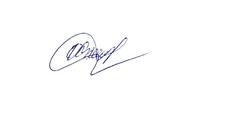 Ольга БЛАГІНІНА